Rúbrica de evaluación “Autorretrato”INTRUCCIONES: - Observar el video con las imágenes de distintos autorretratos presentados por tu profesora. - Leer detenidamente la rúbrica para conocer los criterios de evaluación. - En la croquera, debes crear tu autorretrato. - Pintar utilizando distintos materiales, decorando tu  autorretrato. - Recuerda escribir tu nombre en el costado superior derecha  del autorretrato (arriba, a la derecha de la hoja). - Fecha de entrega viernes 07 de agosto. OA: Expresar y crear trabajos de arte a partir de la observación del entorno artístico.Excelente4Bien3Medianamente logrado2Por lograr1Identifican características personales y las expresan en trabajos de arte (aspecto físico, rasgos de carácter)El autorretrato representa todos los elementos que componen su rostro (ojos, boca, nariz), incluyendo detalles específicos.El autorretrato representa todos los elementos que componen su rostro (ojos, boca, nariz)El autorretrato representa la mayoría de  los elementos que componen su rostro.El autorretrato representa la forma del rostro, faltando la mayoría de  los elementos que  lo componen .Desarrollan ideas para sus trabajos de arte mediante la observación de imágenes, obras de arte.A partir de la observación de  fotografía presentada, es capaz de realizar un trabajo  de arte que demuestra  originalidad. Las ideas son imaginativas y significativamente diferentes.El trabajo de arte demuestra poca originalidad. Las ideas son similares a las de las fotografías presentadasEl trabajo de arte es una reproducción de lo observado.Repite ideas de otros y su trabajo no es original. Uso de la técnicaExperimenta distintas maneras de usar los materiales (lápiz cera, colores, scripton, temprera, etc). Planteando diversas ideas de buena calidad Plantea escasas ideas de buena calidad y  experimenta distintas maneras de usar los materiales (lápiz cera, colores, scripton, temprera, etc).Sus ideas son repetitivas y realiza modificaciones en las diferentes maneras de usar los materiales. Sus ideas son repetitivas y no realiza modificaciones en las diferentes maneras de usar los materiales. Aspectos formalesPresenta un autorretrato ordenado, limpio, con nombre y en la fecha indicada. Presenta un autorretrato ordenado, limpio, con nombre y NO respeta la fecha de entrega.  Presenta un autorretrato poco ordenado, limpio, con nombre y respeta la fecha de entrega.  Presenta un autorretrato poco ordenado, limpio, y NO respeta la fecha de entrega. 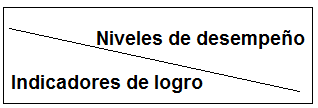 